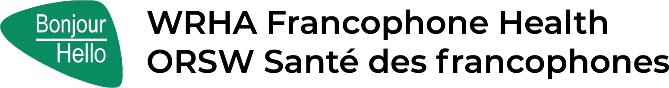 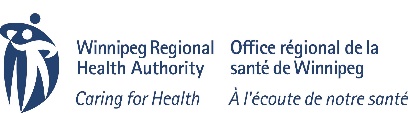 REQUEST FOR TESTING
WRHA Francophone Health
Instructions:	Complete one form for each candidate being tested.		Email form to Francophone Health at FLS@wrha.mb.ca
		Please complete all sections. Incomplete requests will not be processed.Instructions:	Complete one form for each candidate being tested.		Email form to Francophone Health at FLS@wrha.mb.ca
		Please complete all sections. Incomplete requests will not be processed.Hiring Manager:			     
Program/Department/Service: 	     
Email:					     Hiring Manager:			     
Program/Department/Service: 	     
Email:					     HR Consultant:	     
Telephone:	     
Email:	     HR Assistant:	     
Telephone:	     
Email:		     Candidate Name:	     Position title being interviewed for:	     			Permanent Position:	 Yes		No		EFT:       		Position No.:      Email:	     Telephone:	     				Name of prior incumbent:      Candidate Name:	     Position title being interviewed for:	     			Permanent Position:	 Yes		No		EFT:       		Position No.:      Email:	     Telephone:	     				Name of prior incumbent:      NOTE: This section to be completed by WRHA Francophone HealthNOTE: This section to be completed by WRHA Francophone Health
	Speaking	Level required: 	Written expression (writing)	Level required: 
	Listening	Level required: 	Reading comprehension (reading)	Level required: NOTE: Test results will be emailed to Human Resources and the Hiring manager.NOTE: Test results will be emailed to Human Resources and the Hiring manager.Questions – Call or EmailFrancophone Health CoordinatorsAngèle Matyi – 431-276-8730	Lise Alcock – 431-276-8752 amatyi@wrha.mb.ca	lalcock@wrha.mb.ca Questions – Call or EmailFrancophone Health CoordinatorsAngèle Matyi – 431-276-8730	Lise Alcock – 431-276-8752 amatyi@wrha.mb.ca	lalcock@wrha.mb.ca 